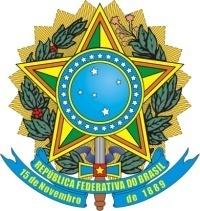 MINISTÉRIO DA EDUCAÇÃOSECRETARIA DE EDUCAÇÃO PROFISSIONAL E TECNOLÓGICAINSTITUTO FEDERAL DE EDUCAÇÃO, CIÊNCIA E TECNOLOGIA DE MINAS GERAISCAMPUS OURO BRANCOAv. Afonso Sardinha, nº 90, Bairro Pioneiros, CEP: 36.420-000, Ouro Branco - Minas Geraisgabinete.ourobranco@ifmg.edu.br (31) 3938-1200ANEXO I – Edital no 026/2019PLANO DE TRABALHO SIMPLIFICADO DO BOLSISTAQuadro 1: Cronograma de execução*Preencher um plano de trabalho para cada bolsista.OBS.: Marque com um X nas células para preencher o Cronograma. As atividades a serem desenvolvidas devem corresponder a descrição feita no Projeto de Pesquisa.ANEXO II - AVALIAÇÃO DE PROJETOANEXO III – AVALIAÇÃO DO CURRICULO LATTESPLANO DE TRABALHO*TÍTULO DO PROJETO:      PROGRAMA A QUE O PLANO ESTÁ ENVOLVIDO: (  ) PIBIC    (  ) PIBIC JR    (  ) VOLUNTÁRIOItemATIVIDADE A SER DESENVOLVIDAMÊSMÊSMÊSMÊSMÊSMÊSMÊSMÊSMÊSItemATIVIDADE A SER DESENVOLVIDA010203040506070809010203040506070809101112CRITÉRIOS DE AVALIAÇÃO DO PROJETONota máximaObjetivo geral e específicos do Projeto (Adequação do projeto aos objetivos da proposta)10Justificativa (contextualização e exposição)10Clareza da proposta (exposição clara do problema e proposições exequíveis de solução)10Coerência e relevância científica (coerência dos objetivos, com a metodologia e resultados esperados para o desenvolvimento científico)10Metodologia Empregada (coerência metodológica)15Relevância social10Cronograma de execução compatível com a proposta10Viabilidade técnica e exequibilidade15Plano de trabalho do bolsista (adequação com a metodologia, objetivos e cronograma)10TotalITEMVALOROrientação de tese de doutorado5,00 / orientaçãoOrientação de dissertação de mestrado3,50 / orientaçãoOrientação de monografia Lato Sensu1,00 /monografiaOrientação de monografia final do curso de graduação0,50 /monografiaOrientação de bolsista de iniciação científica1,00 /orientaçãoParticipação em banca examinadora de concurso0,05 /bancaParticipação em banca examinadora de defesa de tese1,00 /bancaParticipação em banca examinadora de defesa de dissertação0,50 /bancaParticipação em banca examinadora de TCC0,05 /bancaLivro publicado na área e/ou áreas afins com conselho editorial (autoria) com ISBN4,00 /livroCapítulo de livro na área com conselho editorial (autoria ou coautoria) com ISBN1,00 /capítuloArtigo completo publicado em periódico internacional e nacional Qualis A7,00/publicaçãoArtigo completo publicado em periódico internacional e nacional Qualis B1, B22,50/publicaçãoArtigo completo publicado em periódico internacional e nacional Qualis B3, B4, B51,00 /publicaçãoArtigo completo publicado em periódico internacional e nacional Qualis C0,25/publicaçãoTrabalho premiado na área0,50/trabalhoConferência ou palestra ministrada em congresso, simpósio, seminário ou encontro0,30/participaçãoArtigo ou resumo expandido publicado em anais de congressos internacionais0,60/resumoArtigo ou resumo expandido publicado em anais de congressos nacionais0,30/resumoArtigo ou resumo expandido publicado em anais de congressos regionais0,10/resumoRevisor científico em periódico internacional e/ou nacional1,00/periódicoMembro de Corpo Editorial de Periódicos2,00/eventoProdução de Trabalhos Técnicos1,00/materialRegistro de patente relativa a produto, material ou processo3,00/depositoProjeto de pesquisa desenvolvido no IFMG participação como coordenador3,00/projetoProjeto de pesquisa desenvolvido no IFMG participação como colaborador1,00/projeto